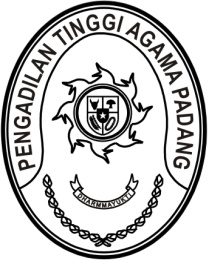 Nomor     : W3-A/          /KU.00/XII/2021	              Padang, 16 Desember 2021Lampiran	: -Perihal	:	Undangan Rapat Penyusunan RKA-KLYth. Wakil Ketua PTA Padang;Hakim Tinggi PTA Padang;Pejabat Struktural dan Fungsional PTA Padang.di	    TempatAssalamualaikum, Wr, WbDengan ini kami undang Saudara untuk mengikuti Rapat Penyusunan RKA-KL tahun anggaran 2023, yang akan dilaksanakan pada :Hari/Tanggal	:	Jum’at / 17 Desember 2021Jam	:	14.00 WIB s.d. selesai Tempat	:	Ruang Aula Pengadilan Tinggi Agama 	  PadangDemikianlah undangan ini disampaikan, atas kehadirannya kami ucapkan terima kasih.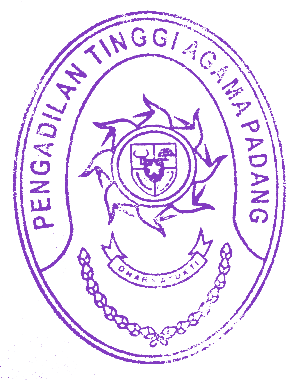 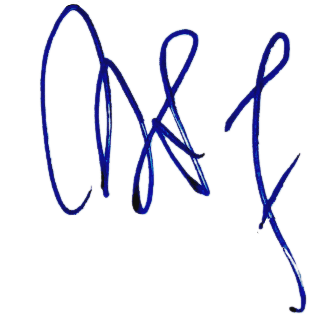 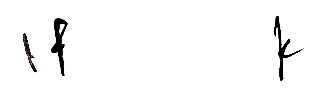 Wassalam,KetuaDrs. H. Zein Ahsan, MHNIP. 195508261982031004